SPONSORSHIP CONFIRMATIONAGREEMENT/RENEWAL FORM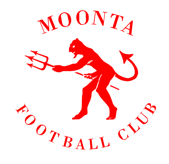 This form must include all details of your sponsorship choices for the 2023 season. Once this has been filled out and returned to the Sponsorship Coordinator, Dave Love, Moonta Football Club, davelove8699@gmail.com , or Sponsorship Coordinator moontafc@sanflcfl.com.au ,an Invoice will be sent to you for your payment. To ensure that you receive all of your sponsor/membership entitlements please fill this in accurately. Thanks. DaveSPONSOR DETAILSSPONSOR LEVEL & PAYMENT CHOICES (Please check or highlight choices)To assist with managing payments, an incremental payment plan is available.PLEASE INVOICE BUSINESS FOR A TOTAL OF $______MAJOR SPONSORS ONLY – POLO TOP SIZES Refer to Moontafc.com.au – merchandise for size and style optionsCLUB CALENDAR (OPTIONAL)Leave blank if not interested.I would like to have my business included in a Club Calendar to go out with all 2023 Moonta Football Club Members. Please fill in all details accurately. HOME-GAME ACKNOWLEDGEMENT (OPTIONAL)Leave blank if not interested.All sponsors will have the opportunity to have their support acknowledged this year at Home Games when the Awards are being read out. Numbers of sponsors will dictate how many times this will occur per sponsor. We have 8 Home Games to share these within.What will be read out by the Awards presenter is up to each sponsor. Please keep your spiel to 30 words or less, providing any information you’d like the share with the public about your business. Once this ‘Sponsorship Confirmation’ form has been received, an INVOICE will be sent to your above e-mail address for payment. Every amount paid by you will receive a Receipt.BusinessContact PersonBusiness PhoneBusiness AddressE-mail AddressSignatureLEVELFULL PaymentDue Mar. 31Payment 1Due Mar.31Payment 2Due Apr.30Payment 3Due May 31Payment 4Due Jun. 30Oval SignDue Mar.31Major40001000100010001000includedPlatinum2000500500500500includedGold1100275275275275includedRed550137.5137.5137.5137.5150Blue300150150150Oval SignOnly300POLO No.1Size:________POLO No. 2Size:_________Business NameBusiness PhoneBusiness EmailBusiness NameBusiness Spiel (30 words max.)